ACO Access cover Uniface AL, für wählbare Oberflächen entsprechend EN 1253-4, AluminiumMaterial: Rahmen und Deckel aus Aluminiumfür wählbare Oberflächen dichte Pressverbindung ohne SchweißnahtTagwasser- und geruchsdicht Zwei Runddichtungen mit Aluminiumprofil verklebtDritte Dichtungen an der Seitenwand auf mittlerer Höhe als Sand- und SchmutzschutzWannentiefe 70 mmRahmenhöhe 72,5 mmBefüllung mit Beton der Güte C 25/30Verfügbare Höhe für wählbare Oberfläche 15mm bei voller Lastabtragung der deklarierten LastDeckelmittels Schrauben in den 4 Ecken im Rahmen gesichertAbmessung Eckstücke 30 x 30 mminkl. Kunststoffplättchen zur Abdeckung der Schraubeninkl. zwei Hebeschrauben mit Verlängerungszapfen zum einfachen Anheben des Deckels,inkl. Bewehrung zur bauseitigen Befüllung mit Betoninkl. eingelegten MontagestreifenIntegrierte Messingmutter im Rahmeneinschließlich AushebeschlüsselAbmessungen: **Nichtzutreffendes bitte streichen!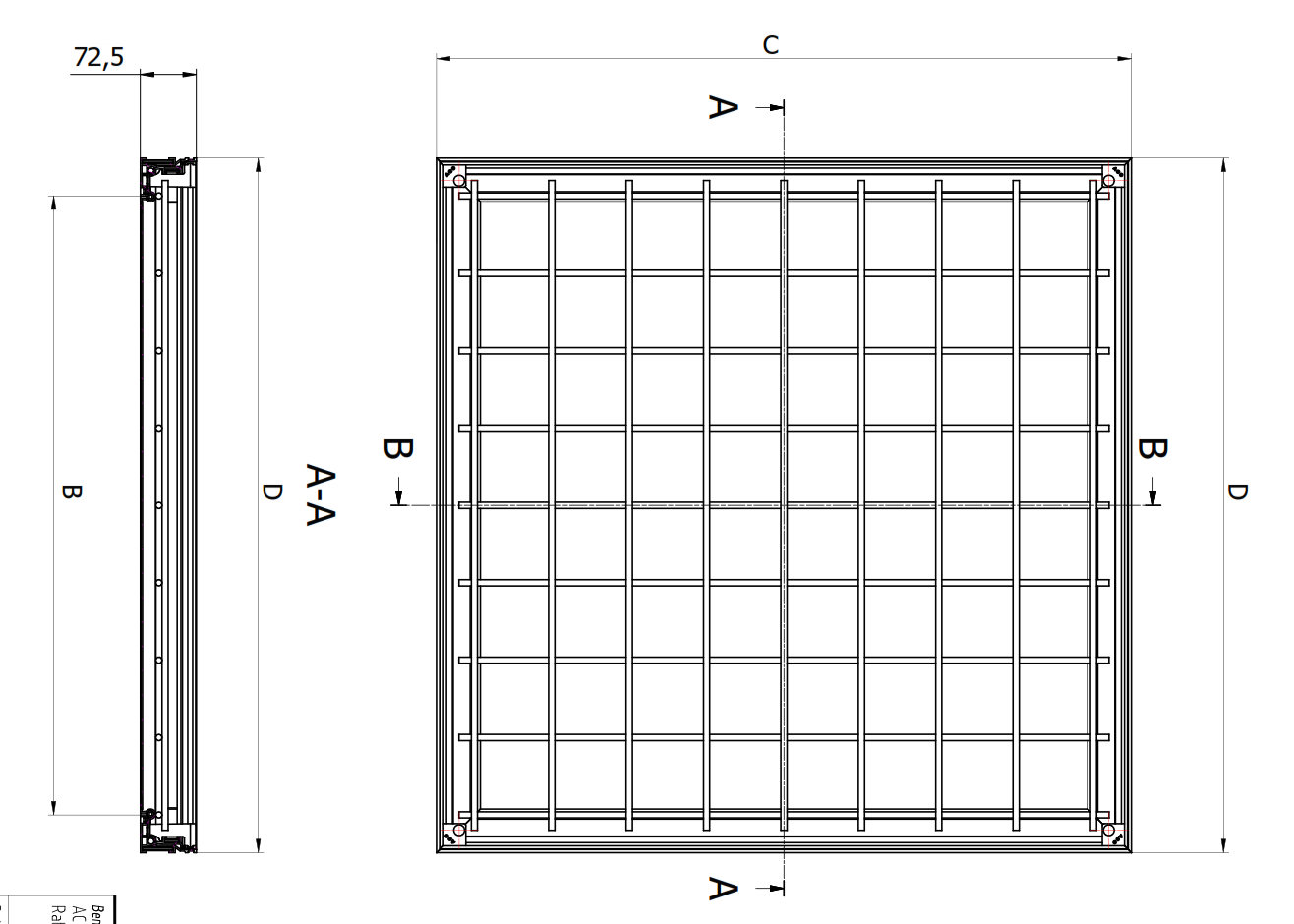 Lichte Weite*[mm] Außen –abmessungen*[mm]Rahmen-höhe*[mm]Wannen-tiefe*[mm]Höhe Bodenbelag*[mm]Belastungs-klasse*Gewicht*[kg]Art. Nr. *200  x 200298  x 29872,5700 / 15M125 / M1253,92406881300  x 300398  x 39872,5700 / 15M125 / 100  kN5,75405340400  x 400498  x 49872,5700 / 15M125 / 100  kN7,07405341400  x 600498  x 69872,5700 / 15M125 / 100  kN8,73405344450  x 450548  x 54872,5700 / 15M125 / 50 kN7,98405342500  x 500598  x 59872,5700 / 15M125 / 50 kN9,57405343600  x 600698  x 69872,5700 / 15M125 / 50 kN11,43405345600  x 800698  x 89872,5700 / 15M125 / 50 kN12,97405346600  x 1000698  x 109872,5700 / 15M125 / 50 kN15,86405826700  x 700798  x 79872,5700 / 15100  kN / L1513,08405347800  x 800898  x 89872,5700 / 15100  kN / L1516,14405348800  x 1000898  x 109872,5700 / 15100  kN / L1519,594053491000  x 10001098  x 109872,5700 / 1550 kN / L1522,90405350